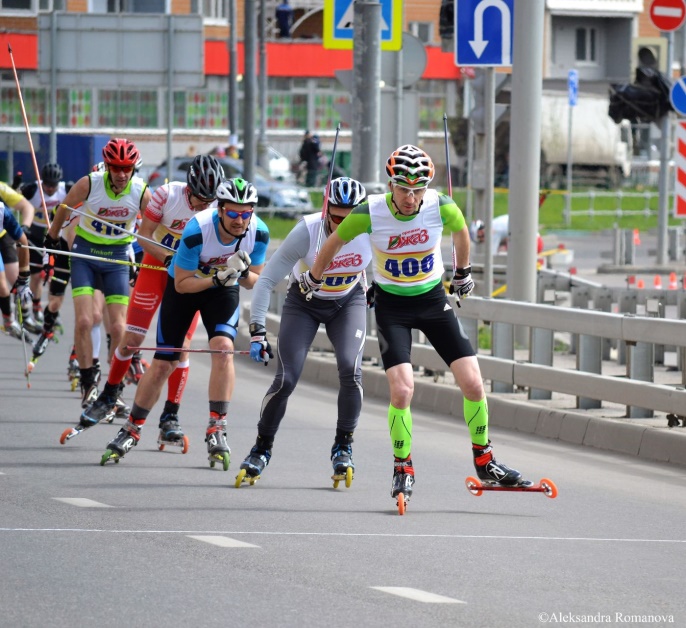 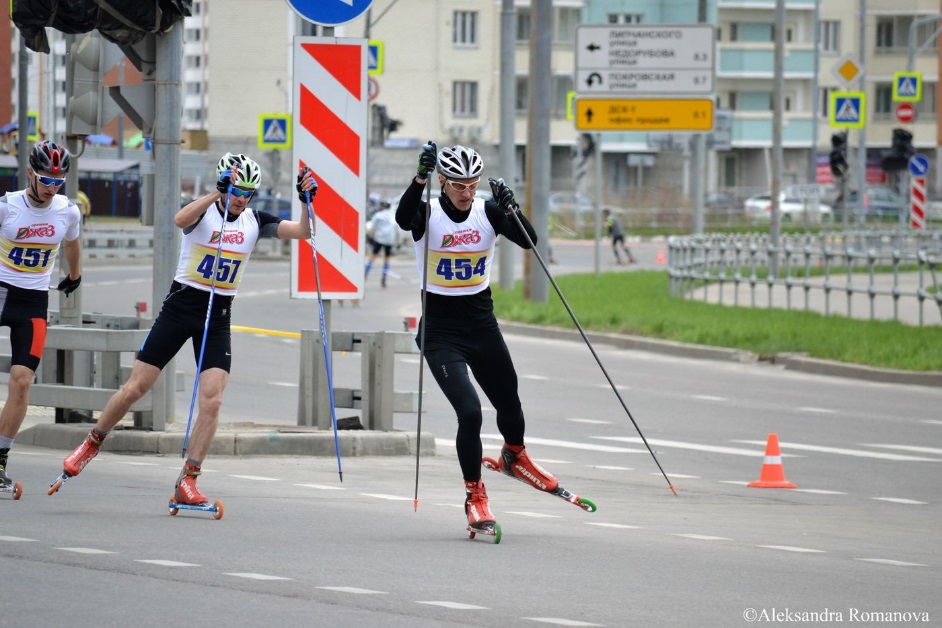 МОСКОМСПОРТ, АНО «АРТА-СПОРТ», МОК (Московская ореховая компания)П Р О Г Р А М М А 2 этап Фестиваля лыжероллерных дисциплин 2018Некрасовская гонка5 мая 2018 год (суббота)ЮВАО г. Москвы, р-н НекрасовкаСоревнования пройдут на новой (неоткрытой) автомобильной дороге. Длина соревновательного круга 2,2 км, ширина – более 15 м. ПРЕДВАРИТЕЛЬНАЯ РЕГИСТРАЦИЯ ОБЯЗАТЕЛЬНАЗаявки принимаются до 15.00, 04.05.18. Участник, не прошедший предварительную регистрацию, до старта допущен не будет. Окончательная версия стартового протокола и регламент будут представлены на сайте ARTA-SPORT.RU 04.05.18 в 20.00.Можно зарегистрироваться по ссылке: http://arta-sport.ru/event205.html  Или отправить заявку на электронную почту: glo-tanya@yandex.ru. Телефоны для справок:8-916-636-37-10 Ирина, 8-916-730-86-20 Татьяна, 8-985-905-11-04 Карина.Предварительный регламент1-й блок участников 07.30-10.00 – Регистрация, выдача номеров участникам 1-го блока в зоне стартового городкаСтарт массовый по возрастным группам. Стиль передвижения свободный.Дистанция 2,2 км (1 круг) 10.30 – ДД110.35 – ДМ1Дистанция 4,4 км (2 круга)10.40 – ДД210.45 – ДМР, ДДР10.50 – ДМ2, Д млДистанция 6,6 км (3 круга)11.00 – Ю мл11.10 – Д ст, Д ср11.20 – Ж2, М4 Дистанция 8,8 км (4 круга)11.30 – Ю ст, Ю ср 12.00 – Награждение призеров и победителей В награждении примут участие почетные гости и представители администрации района Некрасовка.2-й блок участников07.30-12.00 – Регистрация, выдача номеров участникам 2-го блока в зоне стартового городка (регистрация заканчивается за 30 минут до старта в своей возрастной группе)Старт массовый по возрастным группам. Стиль передвижения свободный.Дистанция 8,8 км (4 круга)12.30– Ж0, Ж1, Ж-р Дистанция 11 км (5 кругов)12.40 – М3, М2Дистанция 13,2 км (6 кругов)12.50 – М113.00 – М0, М-рНаграждение призеров и победителей сразу после финиша и подведения итогов в подгруппе.Требования к участникам соревнований и условия их допускаСогласно ПСЛГ, на соревнованиях по лыжероллерам участникам необходимо иметь шлем и защитные очки. Участник, не имеющий шлем/защитные очки до старта допущен не будет.Стартовый взнос: 400 рублей для групп М0, Ж0, М1, Ж1, М2, М3, М-р, Ж-р200 рублей для групп Ж2, М4, Ю ст, Д ст, Ю ср, Д ср, Ю мл, Д мл, ДМ2, ДД2, ДМ1, ДД1, ДМР, ДДР По Положению ФЛРД 2018 необходимо предварительно зарегистрироваться и оплатить стартовый взнос в системе электронных платежей (участник, зарегистрировавшийся в день соревнований, будет иметь оплату взноса на 100 рублей дороже).Фотографии соревновательного круга. Асфальт медленный, среднезернистый, новый (4 бал. из 5):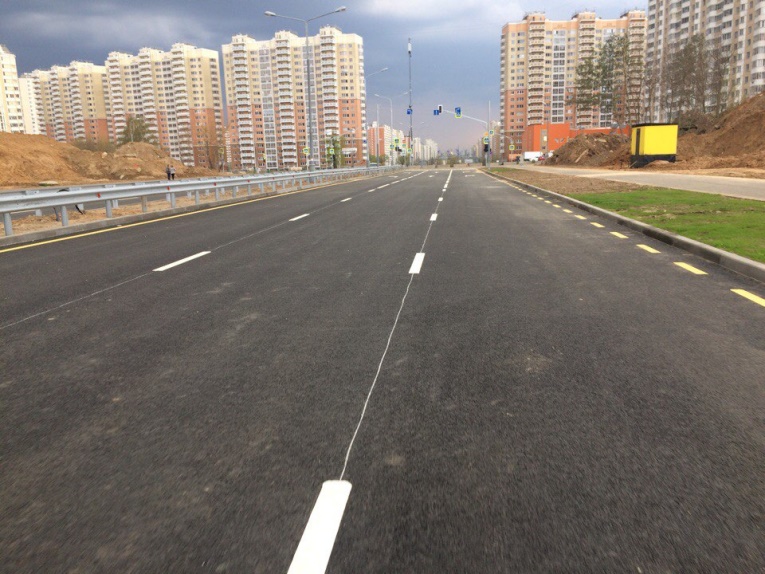 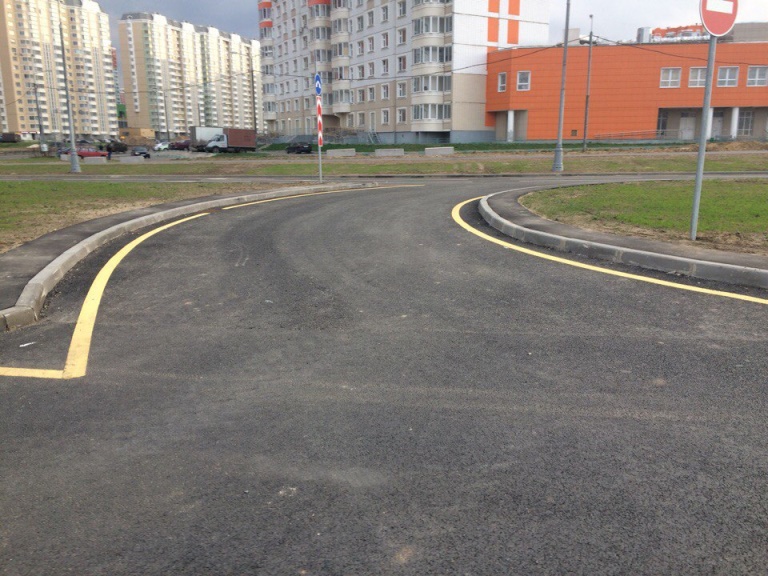 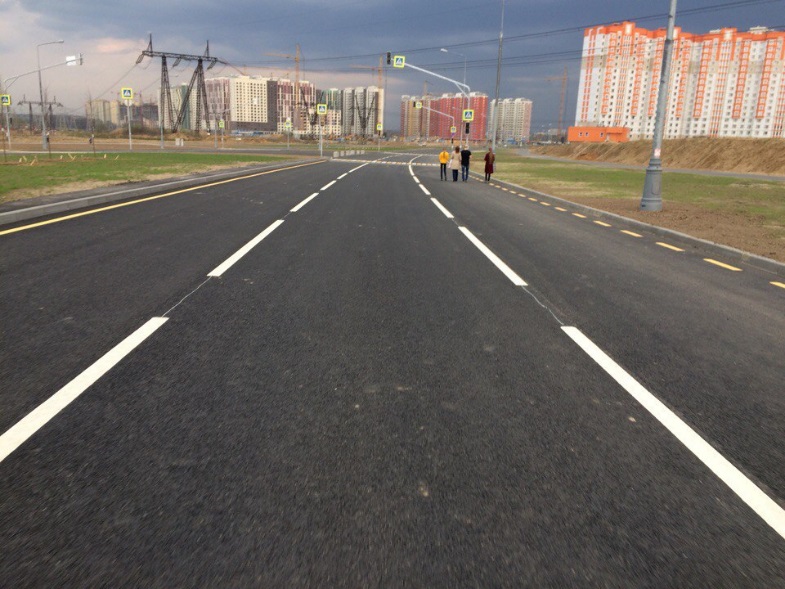 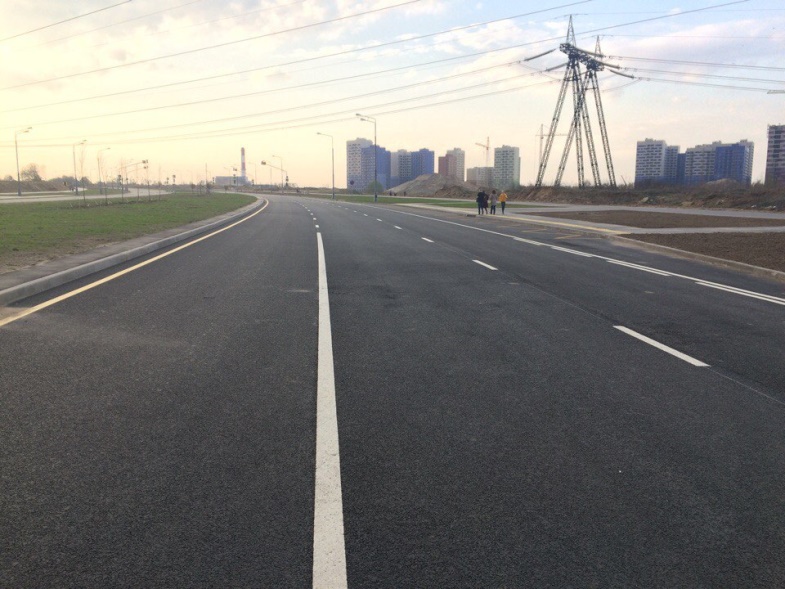 Проезд к месту проведения соревнований:На общественном транспорте:От платформы Фрезер (500 м пешком от МЦК Андроновка) на электричке до станции Выхино. Далее пройти 400 м до станции метро Выхино. На маршрутке 1232к проехать 12 остановок до улицы Липчанского. Пройти около 300 м до улицы Вертолетчиков (место старта).От Казанского вокзала на электричке до станции Выхино. Далее пройти 400 м до станции метро Выхино. На маршрутке 1232к проехать 12 остановок до улицы Липчанского. Пройти около 300 м до улицы Вертолетчиков (место старта).Сиреневая ветка метро – станция Выхино. На маршрутке 1232к проехать 12 остановок до улицы Липчанского. Пройти около 300 м до улицы Вертолетчиков (место старта).На автомобиле: По Косинскому шоссе проехать до Проектируемого проезда № 45. Повернуть налево до Проектируемого проезда № 598. Ехать прямо до Проектируемого проезда № 265. Далее повернуть направо на улицу Недорубова, проехать 1 км – повернуть налево на улицу Липчанского, проехать 500 м прямо (место старта). Координаты: улица Вертолётчиков (55.705475, 37.942342).Соревновательная трасса: https://yandex.ru/maps/?um=constructor%3Aef7e584c46c18b53d0d03635c7c6d22f3a71cd8580a47922190a239ce1a1e345&source=constructorLink№№ п/пСокращенное наименование группыПолноенаименование группыГод рожденияДистанция1ДМ1, ДД1дети-мальчики, девочки первой группы2008 г.р. и мл.2,2 км2ДМ2, ДД2дети-мальчики, девочки второй группы2006-2007 г.р.4,4 км 3Ю мл, Д млюноши, девушки младшего возраста2004-2005 г.р.6,6 км/4,4 км4Ю ср, Д срюноши, девушки среднего возраста2002-2003 г.р.8,8 км/6,6 км5Ю ст, Д стюноши, девушки старшего возраста2000-2001 г.р.8,8 км/6,6 км6ДМР, ДДРюноши, девушки-роликобежцы2000 г.р. и мл.4,4 км7М-р, Ж-рмужчины, женщины-роликобежцы1999 г.р. и ст.13,2 км/8,8 км8М0, Ж0мужчины, женщины основного возраста1978-1999 г.р.13,2 км/8,8 км9М1, Ж1мужчины, женщины первой возрастной группы 1977-1968 г.р.13,2 км/8,8 км10М2мужчины второй возрастной группы1967-1958 г.р.11 км11Ж2женщины второй возрастной группы1967 г.р. и ст.6,6 км12М3мужчины третьей возрастной группы1957-1948 г.р.11 км13М4мужчины четвертой возрастной группы1947 г.р. и ст.6,6 км